SHARAN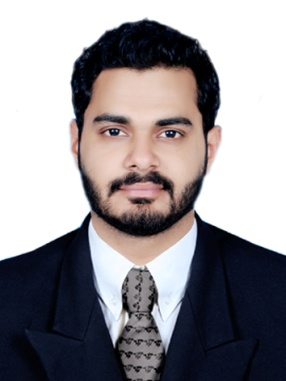 Mobile No. : C/o 0501685421Email Address: sharan.379173@2freemail.com  Dubai - UAE OBJECTIVES:To obtain a position within an organization that will allow me to utilize my capabilities to enhance the profitability and to give opportunities for my organization with my sincere efforts and to innovate new ideas which are always considered as my asset.ATTRIBUTES:Proactive team player with a can-do attitudeEnjoy challenging rolesAnalytical thinkerProblem solverAttention to detailWORK EXPERIENCE:Civil EngineerUralungal Labour Contract Cooperative Society Ltd (ULCCS)	               Mar 2016 – Jan 2018Vadakara,Kerala,IndiaRoad construction work under kerala road fund board (KRFB)Calicut city road improvement work at Panathumthazha - CwrdmBasketball stadium project at ThalaseryFootball stadium project at ThalaserySchool building construction work at Pinarayi in kannur districtAuditorium building work at Pinarayi in kannur districtDistrict flag ship project (DFIP) - Hill highway PWD road work under KRFB in kannur district 59kmResponsibilitiesStructure planning and designing	.Estimation and billing for projectQuantity surveyingSite engineerDaily, weekly and monthly report makingMake sure that the construction cost and production are managed efficiently as possibleVerify and issue of auto CAD drawing for structural work, plan and assign the work according to scheduleFollow up with client engineers for resolving site issuesEDUCATIONAL BACKGROUNDM.TECH in CAD STRUCTURE CIVIL from Sahyadri college of Engineering and management        Mangalore 2015 (VTU- Belgaum)B.TECH in CIVIL ENGINEERING from KVG college of Engineering Mangalore 2013(VTU-Belgaum)TECHINICAL SKILLS     •    AUTO CAD     •    STADD PRO     •    SACS     •    Microsoft OfficePROFESSIONAL MEMBERSHIPS/ ACHIVEMENTSDone project on Fibre Re-inforced Concrete used in Steel fibre and Recron 3sDone an individual project in Lift Analysis on Offshore structure and forces in the member due to single ,double and spreader beam liftsParticipated in National workshop on “CIVIL ENGINEERING CHALLENGES  IN 21st CENTURY” on 21st and 22nd February 2014 organized by Department of civil engineering ,(MITE) in association with CAFET-INNOVA technical society, MangaloreParticipated in a workshop on ”OFFSHORE ENGINEERING AND OPPURTUNITIES” held on 12th November 2014 at Sahyadri college of engineering and management.Successfully completed the STRUCTURAL ANALYSIS COIMPUTER SYSTEMS (SACS) training course at the Next Gen institute of construction engineering (P) Ltd from Jan 2015 to Apr 2015.Successfully completed STAAD Pro training course at CADD center training services, Mangalore during November 2014  PERSONAL PROFILE	Date of Birth			: 09/06/1991Sex				: MaleNationality			: Indian  	Marital Status			: SingleVISA STATUS			: Visit	Expiry Date			: 29/04/2018DECLARATION              To peruse a career that gives me an exposure to various aspect and an opportunity it increase my knowledge and accrue new skills. My caliber also assures you that I would be an asset for your organization Place: Dubai                                                                                                                            SignatureDate:                                                                                                                                       (Sharan)